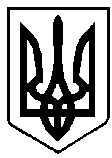 УКРАЇНАВИКОНАВЧИЙ КОМІТЕТ вараської МІСЬКОЇ РАДИРІВНЕНСЬКОЇ ОБЛАСТІМайдан Незалежності 1, м.Вараш, 34400,  тел. /факс (03636) 2-45-19e-mail: rada@varash.rv.gov.ua  Код ЄДРПОУ 03315879П Р О Т О К О Л   № 16засідання  виконавчого  комітету 							      Від 27 грудня 2018 року							Засідання розпочалося о 14.15 год.							Засідання закінчилося  о 15.45 год.	 					                Мала зала засіданьПрисутні  на  засіданні члени виконкому:1. Мензул О.П. – тзп міського голови, вів засідання2. Бірук Б.І.3. Зосимчук А.П.4. Зубрецька Н.О.5. Когут О.С.6. Коцюбинський О.В.7. Решетицький С.А.8. Хондока Р.В.Відсутні:   1. Коровкін В.О.2.  Мушик С.В.3. Назарчук Л.М.Взяли участь у засіданні:О. Базелюк          -  начальник відділу організаційної роботи  та                                        загальних питань виконавчого комітетуА. Ільїна              - начальник служби у справах дітей виконавчого комітетуН. Колесінська	- головний спеціаліст управління містобудування, архітектури та капітального будівництва виконавчого комітетуО.Корень	- начальник управління освіти виконавчого комітетуЗ. Рибак	- начальник відділу у справах сім’ї та молоді виконавчого комітетуО. Савонік	- начальник відділу культури та туризму виконавчого комітетуІ.Савченко	- начальник відділу майна комунальної власності міста виконавчого комітетуПрисутні на засіданні:О. Дегтяр		- начальник ЦТПК ВП «РАЕС»    Н. Євстєгнєєва	- начальник ВТВ ЦТПК ВП «РАЕС»Ю. Крищук	- кореспондент ТРК «Енергоатом»І. Легка			- помічник, прес-секретар міського головиТ. Лазарчук	-  начальник юридичного відділу виконавчого комітетуВ.Хирлюк		- начальник Володимирецького районного відділу з 				питань пробації філії Державної установи «Центр 					пробації» у Рівненській обл.О. Устич		- т.в.о. директора Кузнецовського міського комунального 				підприємстваГромадяни міста, за заявами яких розглядались проекти рішень виконавчого комітету з питань соціально-правового захисту прав дітейПОРЯДОК ДЕННИЙ:	1. Про перспективний план роботи виконавчого комітету Вараської міської ради на 2019 рік та І квартал 2019 року (№237). 	2. Про відведення місць у людних місцях для розміщення матеріалів передвиборної агітації на чергових виборах Президента України 31 березня 2019 року (№254).	3. Про утворення Координаційної ради з питань сімейної та гендерної політики, попередження насильства в сім’ї, протидії торгівлі людьми (№249).	4. Про погодження розміру плати за навчання дітей в ПСМНЗ Вараська дитяча музична школа на 2018-2019 навчальний рік 	(№227).	5. Про затвердження схеми санітарного очищення міста Вараш Рівненської області (№247).	6. Про визначення переліку видів робіт та роботодавців, за участю яких планується проводити громадські роботи в м.Вараш у 2019 році (№248).	7. Про внесення змін до рішення виконавчого комітету від 04.02.2018 №4 «Про встановлення тарифів для ВП «Рівненська АЕС» на послуги з централізованого водопостачання та водовідведення з 01.03.2018» (№250).	8. Про внесення змін до рішення виконавчого комітету від 13.11.2018 №199 «Про встановлення тарифів на послуги з вивезення та захоронення ТПВ для м.Вараш з 01.12.2018» (№251).	9. Про внесення змін до рішення виконавчого комітету від 27.02.2017 №31 «Про затвердження складу спостережної комісії та положення про спостережну комісію при виконавчому комітеті Вараської міської ради» (№252).	10. Про присвоєння адреси об’єкту завершеного будівництва - житловому будинку по вул.Лугова, м.Вараш 	(№246).Голосували за основу: за – 8; проти – 0; утримались – 0.	Мензул О.П., секретар міської ради, тзп міського голови, запропонував, врахувавши пропозиції керівників структурних підрозділів виконавчого комітету, внести до порядку денного додатково питання: 	1. Про присвоєння адреси об’єкту завершеного будівництва-багатоповерховому житловому будинку по вул.Тараса Боровця, м.Вараш (№255).Голосували за пропозицію: за – 8; проти – 0; утримались – 0.	2. Про визначення переліку об’єктів та видів безоплатних суспільно-корисних робіт для порушників та засуджених, на яких судом накладено кримінальне покарання та адміністративне стягнення у вигляді громадських робіт, м.Вараш на 2019 рік	(№256).Голосували за пропозицію: за – 8; проти – 0; утримались – 0.	3. Про визначення видів суспільно-корисних оплачуваних робіт та переліку підприємств і установ, у сфері відання яких перебувають об’єкти на яких особи відпрацьовують адміністративні стягнення у вигляді суспільно-корисних робіт у м.Вараш на 2019 рік	(№257).Голосували за пропозицію: за – 8; проти – 0; утримались – 0.		4. Про організацію харчування учнів та вихованців закладів загальної середньої та дошкільних освіти територіальної громади Вараської міської ради на 2019 рік	 (№261).Голосували за пропозицію: за – 8; проти – 0; утримались – 0.		5. Про затвердження базової мережі закладів культури територіальної громади Вараської міської ради (№262).Голосували за пропозицію: за – 8; проти – 0; утримались – 0.		6. Про затвердження висновку щодо доцільності позбавлення батьківських прав громадянина Роки А.М.(№258).Голосували за пропозицію: за – 8; проти – 0; утримались – 0.			7. Про затвердження висновку щодо доцільності позбавлення батьківських прав громадянина Бабуцидзе Г.	(№259).Голосували за пропозицію: за – 8; проти – 0; утримались – 0.		8. Про надання дозволу на заміну прізвища неповнолітнього  Бабуцидзе І.Г. (№260).Голосували за пропозицію: за – 8; проти – 0; утримались – 0.	ВИРІШИЛИ: внести додатково питання до порядку денного.Голосували за порядок денний в цілому: за–8; проти–0; утримались–0.	СЛУХАЛИ: 1. Про перспективний план роботи виконавчого комітету Вараської міської ради на 2019 рік та І квартал 2019 рокуДоповідала: О. Базелюк, начальник відділу організаційної роботи  та                               загальних питань виконавчого комітетуГолосували: за – 8; проти – 0; утримались – 0.ВИРІШИЛИ: рішення №231  додається.СЛУХАЛИ: 2. Про відведення місць у людних місцях для розміщення матеріалів передвиборної агітації на чергових виборах Президента України 31 березня 2019 рокуДоповідала: О. Базелюк, начальник відділу організаційної роботи  та                               загальних питань виконавчого комітетуГолосували за основу: за – 8; проти – 0; утримались – 0.ВИСТУПИЛИ: О.Когут, О.Мензул, який запропонував в преамбулі рішення замінити  ч.17 статті 64 Закону України «Про вибори Президента України» на ч.5 статті 90 Закону України «Про вибори Президента України».Голосували за пропозицію: за – 8; проти – 0; утримались – 0.Голосували за рішення в цілому: за – 8; проти – 0; утримались – 0.ВИРІШИЛИ: рішення №232  додається.СЛУХАЛИ: 3. Про утворення Координаційної ради з питань сімейної та гендерної політики, попередження насильства в сім’ї, протидії торгівлі людьмиДоповідала: З. Рибак, начальник відділу у справах сім’ї та молоді	        виконавчого комітетуГолосували за основу: за – 8; проти – 0; утримались – 0.ВИСТУПИВ: О.Мензул, який запропонував такі зміни у складі Координаційної ради з питань сімейної та гендерної політики, попередження насильства в сім’ї, протидії торгівлі людьми:замінити Шевчук Т.А., в.о. начальника відділу культури та туризму виконавчого комітету на Савонік О.Я., начальник відділу культури та туризму виконавчого комітету;Голосували за пропозицію: за – 8; проти – 0; утримались – 0.включити в склад Координаційної ради Мирончук Ж.М., директора некомерційного КП «Вараський центр первинної медичної допомоги»;Голосували за пропозицію: за – 8; проти – 0; утримались – 0.Голосували за рішення в цілому: за – 8; проти – 0; утримались – 0.ВИРІШИЛИ: рішення №233  додається.СЛУХАЛИ: 4. Про погодження розміру плати за навчання дітей в ПСМНЗ Вараська дитяча музична школа на 2018-2019 навчальний рікДоповідала: О. Савонік	, начальник відділу культури та туризму виконавчого комітетуВИСТУПИЛИ: О.Когут, Н.Зубрецька, А.ЗосимчукГолосували: за – 7; проти – 1; утримались – 0.ВИРІШИЛИ: рішення №234  додається.СЛУХАЛИ: 5. Про затвердження схеми санітарного очищення міста Вараш Рівненської областіДоповідала: І.Савченко	, начальник відділу майна комунальної власності міста виконавчого комітетуГолосували за основу: за – 8; проти – 0; утримались – 0.ВИСТУПИЛИ: Н.Зубрецька, А.Зосимчук, О.Мензул, який запропонував пункт 1 рішення доповнити словами «відповідно до договору про надання послуг №035-04/18 від 14 травня 2018 року «Схема санітарного очищення м.Вараш Рівненської області» та виключити слово «(додається)».Голосували за пропозицію: за – 8; проти – 0; утримались – 0.Голосували за рішення в цілому: за – 8; проти – 0; утримались – 0.ВИРІШИЛИ: рішення №235  додається.СЛУХАЛИ: 6. Про визначення переліку видів робіт та роботодавців, за участю яких планується проводити громадські роботи в м.Вараш у 2019 роціДоповідала: І.Савченко	, начальник відділу майна комунальної власності міста виконавчого комітетуВИСТУПИЛА: Н.ЗубрецькаГолосували: за – 8; проти – 0; утримались – 0.ВИРІШИЛИ: рішення №236  додається.СЛУХАЛИ: 7. Про внесення змін до рішення виконавчого комітету від 04.02.2018 №4 «Про встановлення тарифів для ВП «Рівненська АЕС» на послуги з централізованого водопостачання та водовідведення з 01.03.2018»Доповідала: І.Савченко	, начальник відділу майна комунальної власності міста виконавчого комітетуВИСТУПИЛИ: О.Дехтяр, Р.Хондока, О.Мензул, який запропонував,  у зв’язку з недотриманням вимог ч.3 ст.15 Закону України «Про доступ до публічної інформації», перенести розгляд даного проекту рішення на наступне засідання виконавчого комітету.Голосували за пропозицію: за – 8; проти – 0; утримались – 0.ВИРІШИЛИ: перенести розгляд даного проекту рішення на наступне засідання виконавчого комітету.СЛУХАЛИ: 8. Про внесення змін до рішення виконавчого комітету від 13.11.2018 №199 «Про встановлення тарифів на послуги з вивезення та захоронення ТПВ для м.Вараш з 01.12.2018»Доповідала: І.Савченко	, начальник відділу майна комунальної власності міста виконавчого комітетуГолосували: за – 8; проти – 0; утримались – 0.ВИРІШИЛИ: рішення №237  додається.СЛУХАЛИ: 9. Про внесення змін до рішення виконавчого комітету від 27.02.2017 №31 «Про затвердження складу спостережної комісії та положення про спостережну комісію при виконавчому комітеті Вараської міської ради»ВИСТУПИВ: О.Мензул, який запропонував, у зв’язку з відсутністю автора проекту рішення, перенести розгляд даного питання на наступне засідання виконавчого комітету.Голосували за пропозицію: за – 7; проти – 0; утримались – 1.ВИРІШИЛИ: перенести розгляд даного питання на наступне засідання виконавчого комітету.СЛУХАЛИ: 10. Про присвоєння адреси об’єкту завершеного будівництва - житловому будинку по вул.Лугова, м.ВарашДоповідала: Н. Колесінська, головний спеціаліст управління містобудування, архітектури та капітального будівництва виконавчого комітетуГолосували: за – 8; проти – 0; утримались – 0.ВИРІШИЛИ: рішення №238  додається.СЛУХАЛИ: 11. Про присвоєння адреси об’єкту завершеного будівництва-багатоповерховому житловому будинку по вул.Тараса Боровця, м.ВарашДоповідала: Н. Колесінська, головний спеціаліст управління містобудування, архітектури та капітального будівництва виконавчого комітетуГолосували: за – 8; проти – 0; утримались – 0.ВИРІШИЛИ: рішення №239  додається.СЛУХАЛИ: 12. Про визначення переліку об’єктів та видів безоплатних суспільно-корисних робіт для порушників та засуджених, на яких судом накладено кримінальне покарання та адміністративне стягнення у вигляді громадських робіт, м.Вараш на 2019 рікДоповідала: І.Савченко	, начальник відділу майна комунальної власності міста виконавчого комітетуВИСТУПИЛИ: В.Хирлюк, Б.БірукГолосували: за – 8; проти – 0; утримались – 0.ВИРІШИЛИ: рішення №240  додається.СЛУХАЛИ: 13. Про визначення видів суспільно-корисних оплачуваних робіт та переліку підприємств і установ, у сфері відання яких перебувають об’єкти на яких особи відпрацьовують адміністративні стягнення у вигляді суспільно-корисних робіт у м.Вараш на 2019 рікДоповідала: І.Савченко	, начальник відділу майна комунальної власності міста виконавчого комітетуВИСТУПИЛИ: В.Хирлюк, О.МензулГолосували: за – 8; проти – 0; утримались – 0.ВИРІШИЛИ: рішення №241  додається.СЛУХАЛИ: 14. Про організацію харчування учнів та вихованців закладів загальної середньої та дошкільних освіти територіальної громади Вараської міської ради на 2019 рікДоповідала: О.Корень, начальник управління освіти виконавчого комітетуВИСТУПИВ: Р.ХондокаГолосували: за – 8; проти – 0; утримались – 0.ВИРІШИЛИ: рішення №242  додається.СЛУХАЛИ: 15. Про затвердження базової мережі закладів культури територіальної громади Вараської міської радиДоповідала: О. Савонік	, начальник відділу культури та туризму виконавчого комітетуГолосували за основу: за – 8; проти – 0; утримались – 0.ВИСТУПИЛИ: О.Корень, О.Мензул, Н.Зубрецька, Т.Лазарчук, О.Базелюк, Р.Хондока, який запропонував п’ятий абзац підпункту1.4 пункту 1 рішення викласти в такій редакції: «Заболоттівська публічна бібліотека».Голосували за пропозицію: за – 8; проти – 0; утримались – 0.Голосували за рішення в цілому: за – 7; проти – 0; утримались – 1.ВИРІШИЛИ: рішення №243  додається.СЛУХАЛИ: 16. Про затвердження висновку щодо доцільності позбавлення батьківських прав громадянина Роки А.М.Доповідала: А. Ільїна, начальник служби у справах дітей виконавчого комітетуГолосували: за – 8; проти – 0; утримались – 0.ВИРІШИЛИ: рішення №244  додається.СЛУХАЛИ: 17. Про затвердження висновку щодо доцільності позбавлення батьківських прав громадянина Бабуцидзе Г.Доповідала: А. Ільїна, начальник служби у справах дітей виконавчого комітетуВИСТУПИЛИ: О.Когут, І.Бабуцидзе, О.МензулГолосували: за – 8; проти – 0; утримались – 0.ВИРІШИЛИ: рішення №245  додається.СЛУХАЛИ: 18. Про надання дозволу на заміну прізвища неповнолітнього  Бабуцидзе І.Г.Доповідала: А. Ільїна, начальник служби у справах дітей виконавчого комітетуВИСТУПИВ: С.РешетицькийГолосували: за – 8; проти – 0; утримались – 0.ВИРІШИЛИ: рішення №246  додається.Тзп міського голови						О. Мензул